Topic 10 – Organic ChemistryLesson 4 – Drawing and Naming Organic CompoundsWhen naming an organic structure	DETERMINE the class of organic compound from its bond type or functional group in the structure	DETERMINE the correct name prefix form the number of C atoms in the carbon chain (for ester and ether compounds, be sure to name both carbon chains)	DETERMINE the correct name ending of the compound from the class	TAKE INTO CONSIDERATION the position of a side chain, a double or triple bond, or an attached functional group when naming a given structure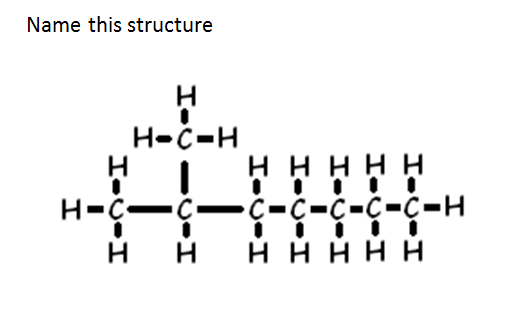 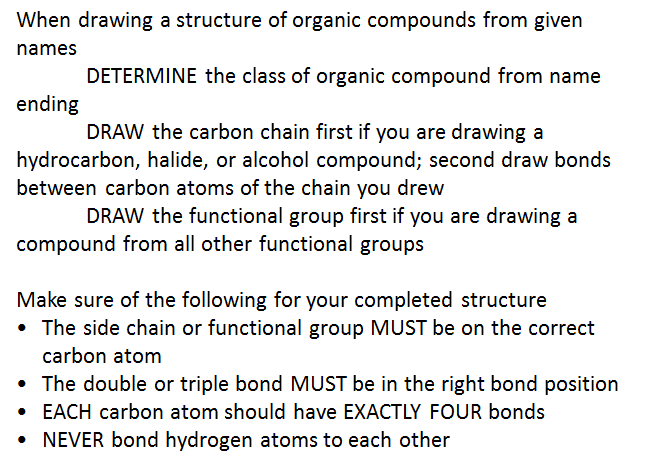 Draw the structure for heptaneDraw the structure for 2-pentene